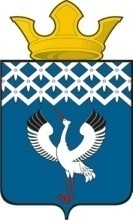 Российская ФедерацияСвердловская областьДумамуниципального образованияБайкаловского сельского поселения35-е заседание 4-го созываРЕШЕНИЕ26 июня 2020г.                              с. Байкалово                                             № 186О признании утратившим силу решения Думы муниципального образования Байкаловского сельского поселения от 25.06.2016  № 12 «Об утверждении Положения о представлении лицом, замещающим муниципальную должность главы муниципального образования Байкаловского сельского поселения и лицами, замещающими муниципальные должности муниципального образования Байкаловского сельского поселения сведений о своих доходах, расходах, об имуществе и обязательствах имущественного характера, а также сведений о доходах, расходах, об имуществе и обязательствах имущественного характера своих супруги (супруга) и несовершеннолетних детей»Руководствуясь частью 4.2. статьи 12.1 Федерального закона от 25 декабря 2008 года № 273-ФЗ «О противодействии коррупции», Указом Губернатора Свердловской области от 26.02.2018 № 99-УГ «Об утверждении Порядка приема сведений о доходах, расходах, об имуществе и обязательствах имущественного характера, представляемых гражданами, претендующими на замещение муниципальных должностей в муниципальных образованиях, расположенных на территории Свердловской области, и должностей глав местных администраций по контракту, и лицами, замещающими муниципальные должности в муниципальных образованиях, расположенных на территории Свердловской области, и должности глав местных администраций по контракту», Дума муниципального образования Байкаловского сельского поселения,РЕШИЛА:1. Решение Думы муниципального образования Байкаловского сельского поселения от 25.06.2016  № 12 «Об утверждении Положения о представлении лицом, замещающим муниципальную должность главы муниципального образования Байкаловского сельского поселения и лицами, замещающими муниципальные должности муниципального образования Байкаловского сельского поселения сведений о своих доходах, расходах, об имуществе и обязательствах имущественного характера, а также сведений о доходах, расходах, об имуществе и обязательствах имущественного характера своих супруги (супруга) и несовершеннолетних детей» признать утратившим силу.2. Настоящее решение опубликовать (обнародовать) в Информационном вестнике Байкаловского сельского поселения, а также на официальном сайте Думы МО Байкаловского сельского поселения: www.байкдума.рф.3. Контроль за исполнением настоящего решения возложить на председателя комиссии по соблюдению законности и вопросам местного самоуправления Думы Байкаловского сельского поселения (Чернаков В.В.).Председатель Думымуниципального образования Байкаловского сельского поселения           		         С.В. Кузеванова26 июня 2020г.Глава муниципального образованияБайкаловского сельского поселения                                      Д.В. Лыжин 26 июня 2020г.